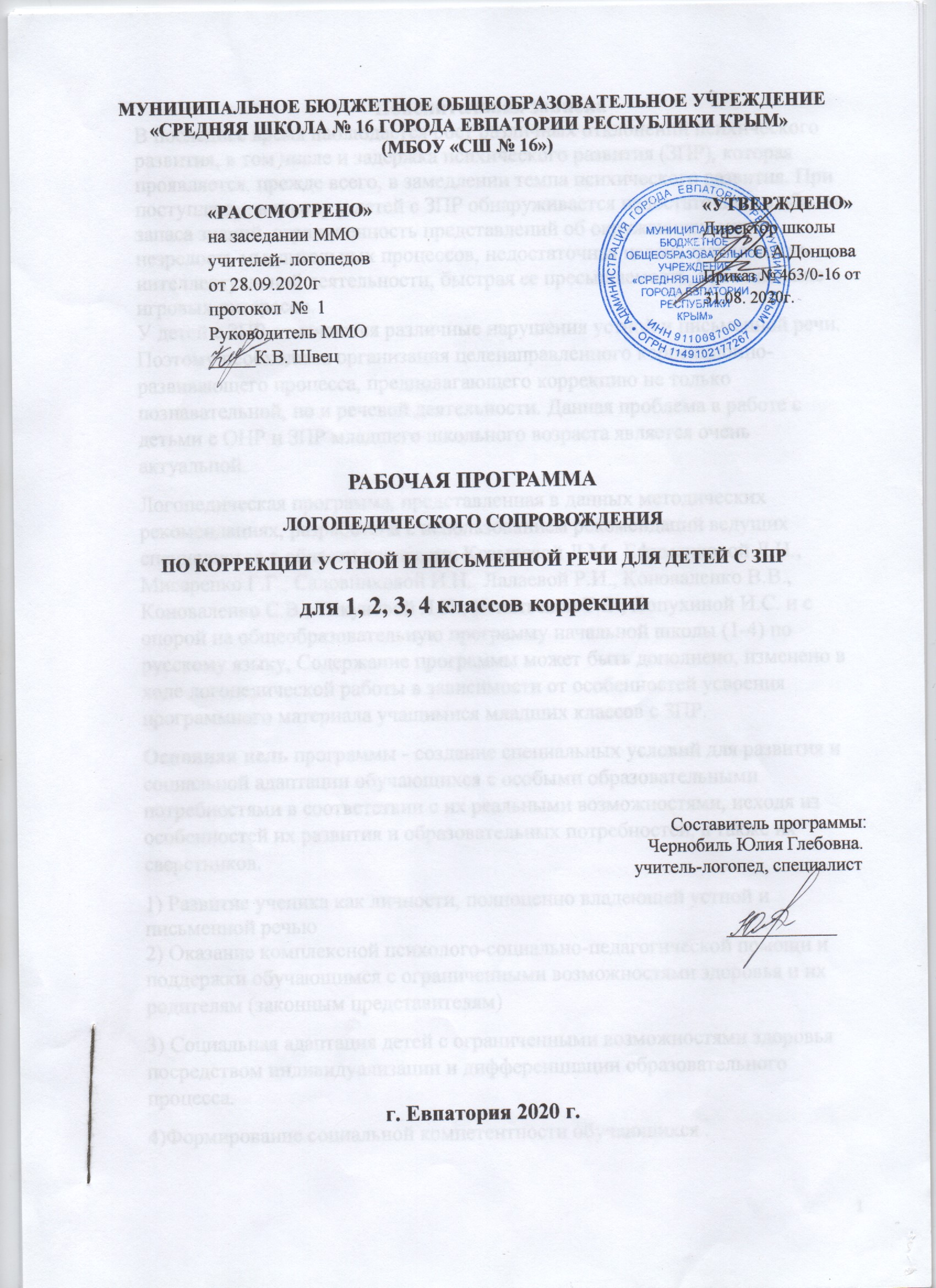 Пояснительная запискаВ последнее время наблюдается рост различных отклонений психического развития, в том числе и задержка психического развития (ЗПР), которая проявляется, прежде всего, в замедлении темпа психического развития. При поступлении в школу у детей с ЗПР обнаруживается недостаточность общего запаса знаний, ограниченность представлений об окружающем мире, незрелость мыслительных процессов, недостаточная целенаправленность интеллектуальной деятельности, быстрая ее пресыщаемость, преобладание игровых интересов. У детей с ЗПР отмечаются различные нарушения устной и письменной речи. Поэтому необходима организация целенаправленного коррекционно- развивающего процесса, предполагающего коррекцию не только познавательной, но и речевой деятельности. Данная проблема в работе с детьми с ОНР и ЗПР младшего школьного возраста является очень актуальной.Логопедическая программа, представленная в данных методических рекомендациях, разработана с использованием рекомендаций ведущих специалистов в области логопедии Козыревой Л.М., Ефименковой Л.Н., Мисаренко Г.Г., Садовниковой И.Н., Лалаевой Р.И., Коноваленко В.В., Коноваленко С.В., Тикуновой Л.И., Игнатьевой Т.В., Лопухиной И.С. и с опорой на общеобразовательную программу начальной школы (1-4) по русскому языку, Содержание программы может быть дополнено, изменено в ходе логопедической работы в зависимости от особенностей усвоения программного материала учащимися младших классов с ЗПР.Основная цель программы - создание специальных условий для развития и социальной адаптации обучающихся с особыми образовательными потребностями в соответствии с их реальными возможностями, исходя из особенностей их развития и образовательных потребностей, а также их сверстников.1) Развитие ученика как личности, полноценно владеющей устной и письменной речью 2) Оказание комплексной психолого-социально-педагогической помощи и поддержки обучающимся с ограниченными возможностями здоровья и их родителям (законным представителям)3) Социальная адаптация детей с ограниченными возможностями здоровья посредством индивидуализации и дифференциации образовательного процесса.4)Формирование социальной компетентности обучающихся . 5) Освоение обучающимися базового уровня знаний по изучаемым предметам, формирование межпредметных понятий в соответствии с требованиями государственного образовательного стандарта. 6) Формирование общей культуры. Задачи программыОсновными задачами являются:1) Создание условий для освоения образовательной программы всеми обучающимися: - организация развивающей предметной среды; - создание атмосферы эмоционального комфорта, формирование взаимоотношений сотрудничества и принятия;- формирование позитивной, социально-направленной учебной мотивации; - применение адекватных возможностям и потребностям обучающихся современных технологий, методов, форм организации образовательного процесса;- адаптация содержания учебного материала, выделение необходимого и достаточного для освоения ребенком с ОВЗ; - адаптация имеющихся или разработка необходимых учебных и дидактических материалов и др.2) Создание условий для адаптации обучающихся с ОВЗ в группе сверстников, школьном сообществе: - организация занятий с использованием интерактивных форм деятельности обучающихся;- организация внеклассной работы, направленной на раскрытие творческого потенциала каждого обучающегося, реализацию его потребности в самовыражении, участии в жизни класса, образовательной организации;3) Привлечение дополнительных ресурсов, поддержки: - привлечение специалистов психолого-педагогического сопровождения к участию в проектировании и организации образовательного процесса;- формирование запроса на методическую и психолого-педагогическую поддержку как со стороны специалистов школы, так и со стороны социальных партнеров;- организация взаимодействия с родителями в духе сотрудничества и разделения ответственности.-оказание в соответствии с рекомендациями психолого-медико-педагогической комиссии каждому обучающемуся с тяжелыми нарушениями речи.Целевой компонент программы:Программа рассчитана на детей с ЗПР, детей с ОНР III-IV уровня.Результаты освоения адаптированной образовательной программы начального общего образования обучающимися с ОВЗ оцениваются как итоговые на момент завершения начального общего образования. Освоение индивидуальной (адаптированной) образовательной программы начального общего образования обеспечивает достижение обучающимися с тяжелыми нарушениями речи трех видов результатов: личностных, метапредметных и предметных.Личностные и метапредметные результаты освоения адаптированной основной образовательной программы начального общего образования для всех предметных областей и специальных курсов являются общими и заключаются в следующем: личностные результаты начального общего образования включают индивидуально-личностные качества и социальные компетенции обучающегося, включающие: -овладение жизненной компетенцией, обеспечивающей готовность к вхождению обучающегося в более сложную социальную среду, социально значимые ценностные установки обучающихся, социальные компетенции, личностные качества;Личностные результаты освоения индивидуальной адаптированной образовательной программы начального общего образования должны отражать: - сформированность основ российской гражданской идентичности; - воспитание патриотизма, чувства гордости за свою Родину, российский народ, национальные свершения, открытия, победы; - уважительное отношение к России, родному краю, своей семье, истории, культуре, природе нашей страны, ее современной жизни; - осознание своей этнической и национальной принадлежности;- осознание целостности окружающего мира в его органичном единстве и разнообразии природы, народов, культур и религий; - принятие и освоение социальной роли обучающегося, формирование и развитие мотивации учебной деятельности; - принятие и освоение социальной роли обучающегося, формирование и развитие мотивации учебной деятельности, включая социальные, учебно-познавательные мотивы;-овладение навыками коммуникации и принятыми ритуалами социального взаимодействия, в том числе с использованием информационных технологий; - овладение навыком самооценки, умением анализировать свои действия и управлять ими;- развитие адекватных представлений о собственных возможностях и ограничениях, о насущно необходимом жизнеобеспечении; - овладение социально-бытовыми умениями, используемыми в повседневной жизни; - владение навыками сотрудничества со взрослыми и сверстниками в различных ситуациях;- развитие самостоятельности и личной ответственности за свои поступки; - умение сотрудничать с товарищами в процессе коллективной деятельности;Метапредметные результаты освоения программы включают освоенные обучающимися универсальные учебные действия (познавательные, регулятивные и коммуникативные), обеспечивающие овладение ключевыми компетенциями, составляющими основу умения учиться, и межпредметными знаниями, способность решать учебные и жизненные задачи и готовность к овладению в дальнейшем ООП основного общего образования, которые отражают: - овладение способностью понимать цели и задачи решения типовых учебных и практических задач;- умение планировать, контролировать и оценивать учебные действия в соответствии с поставленной задачей; умение видеть и исправлять свои ошибки; - умение работать по плану; - овладение логическими действиями сравнения, анализа, синтеза, обобщения, классификации, установлением аналогий и причинно-следственных связей, построением рассуждений, умением фиксировать свои наблюдения и действовать разными способами (словесными, практическими, знаковыми, графическими);- умение использовать различные способы поиска (в справочных источниках и открытом учебном информационном пространстве сети Интернет), в том числе умение вводить текст с помощью клавиатуры, калькулятора. - овладение базовыми предметными и межпредметными понятиями, отражающими существенные связи и отношения между объектами и процессами;- овладение навыками смыслового чтения доступных по содержанию и объему художественных текстов в соответствии с целями и задачами, осознанно строить речевое высказывание в соответствии с задачами коммуникации и составлять тексты в устной и письменной формах; - умение пользоваться словарями, справочниками, энциклопедиями; - умение задавать вопросы;- умение осуществлять информационную, познавательную и практическую деятельность с использованием различных средств информации и коммуникации (включая пособия на электронных носителях, обучающие программы, цифровые образовательные ресурсы, мультимедийные презентации, работу с интерактивной доской и т.п.);- умение понимать причины успеха/неуспеха учебной деятельности и способность конструктивно действовать в ситуациях неуспеха; - продуктивное сотрудничество (общение, взаимодействие) со сверстниками при решении различных учебных задач;- умение договариваться о распределении функций и ролей в совместной деятельности, осуществлять взаимный контроль в совместной деятельности, адекватно оценивать собственное поведение и поведение окружающих;- использование речи для регуляции своих действий; построения монологического высказывания; - умение работать с учебной книгой; - готовность слушать собеседника и вести диалог, признавать возможность существования различных точек зрения и права каждого иметь свою. Предметные результаты освоения адаптированной образовательной программы начального общего образования обучающихся с ОВЗ, включающие освоенные обучающимися знания и умения, специфичные для каждой образовательной области, готовность их применения, представлены в рабочих программах учебных предметов.- Характерным отличием программы логопедической коррекции является введение подготовительного этапа по коррекции и развитию следующего: - положительной мотивации, устойчивого познавательного интереса к логопедическим занятиям; - значимости правильного письма в обыденной жизни человека; - познавательной деятельности (мыслительных операций, памяти, внимания, воображения, пространственно-временных представлений); - графомоторного навыка и мелкой моторики; - саморегуляции и самоконтроля (данный этап имеет первостепенное значение в коррекции дисграфии и дислексии детей с ЗПР, т.к. на первый план в нарушении развития у данной категории детей выходит неспособность контролировать свою деятельность и управлять своим поведением); - поведенческой и эмоционально – волевой сферы. Содержательный компонентДанная программа предназначена для индивидуальной или групповой логопедической работы с учащимися, имеющими ЗПР с 1-го по 4 классы, испытывающих трудности формирования устной и письменной речи (письма и чтения). Программа рассчитана на 2 часа в неделю.1 класс Цель: Предупреждение неуспеваемости, обусловленной различными нарушениями устной и письменной речи. Подготовка к обучению грамоте. Задачи: 1. Дать понятие о слове и предложении 2. Обобщить сведения по звукобуквенному составу языка 3. Уяснить смыслоразличительную роль фонемы. 4. Учить проводить звукобуквенный анализ слов с установлением соответствия между звуками и буквами 5. Закрепить навыки деления слов на слоги, опираясь на знания о слогообразующей роли гласных букв Предложение (2 часа) Понятие о предложении. Большая буква в начале предложения. Интонационная законченность предложения. Составление предложения из 3-х слов. Главные члены предложения.Слово (4 часа) Слово. Понятие. Различение понятий «Слово-предложение». Слова, обозначающие предмет. Слова, обозначающие действия предмета. Дифференциация слов, обозначающих предмет и слов, обозначающих действия. Выделение слов-предметов и слов-действий предметов из предложения. Слова, обозначающие признак предмета. Изменение слов-признаков по родам. Вычленение слов-признаков на фоне других слов. Закрепление понятий о словах-предметах, действиях предметов, признаках предметов.Слоговой анализ и синтез слов (4 часа) Выделение первого слога в слове. Слогообразующая роль гласных звуков. Определение порядка слогов в слове. Составление слов из слогов. Деление двусложных слов на слоги. Деление трехсложных слов на слоги. Контрольное задание по теме «Слоговой анализ и синтез слов».Звуки речи. Звуковой анализ и синтез слов (8 часов) Знакомство с органами речи. Образование звуков речи. Работа над функциональным дыханием. Выделение первого звука в слове. Определение количества и места звуков в слове. Соотношение между буквами и звуками в слове. Различие звуков и букв.Ударение (2 часа) Ударение. Соотношение слова с его ритмическим рисунком. Место ударения в слове. Смыслоразличительная роль ударения. Выделение ударного слога в слове, его ударного гласного. Гласные и согласные звуки (14 часов)Гласные первого ряда. Образование гласных [а, о, у, э, ы]. Гласные второго ряда. Образование гласных [я, е, ю, е, и]. Выделение гласных звуков их ряда заданных звуков, слогов и слов. Образование согласных звуков. Уточнение артикуляционно-акустических признаков согласных. Дифференциация гласных и согласных звуков. Твердые и мягкие согласные. Выделение на слух твердое и мягкое звучание согласных. Обозначение мягкости согласных при помощи гласных второго ряда. Звонкие и глухие согласные (18 часов) Уточнение артикуляции и акустических признаков звонких и глухих согласных. Различение звонких и глухих согласных на слух и в произношении на материале слогов и слов. Звуки [п-п']. Буква П. Звуки [б-б']. Буква Б. Дифференциация [б-п] в устной и письменной речи в слогах и словах. Выделение [б-п] в предложениях. Звуки [т-т']. Буква Т. Звуки [д-д']. Буква Д. Выделение звуков [д-т] в слогах и словах. Выделение [д-т] в предложениях. Звуки [г-г']. Буква Г. Звуки [к-к']. Буква К. Выделение звуков [к-г] в слогах и словах. Выделение [г-к] в предложениях. Звуки [с-с']. Буква С. Звуки [з-з']. Буква 3. Дифференциация з-с в слогах и словах. Дифференциация з-с в предложениях. Звуки [в-в']. Буква В. Звуки [ф-ф']. Буква Ф. Дифференциация в-ф в слогах и словах. Дифференциация в-ф в предложениях. Звук [ш]. Буква Ш. Звук [ж]. Буква Ж. Дифференциация Ш-Ж в слогах и словах. Дифференциация Ш-Ж в предложениях. Звук [Ч]. Буква Ч. Звук [Щ]. Буква Щ. Дифференциация [ч-щ] в слогах и словах. Дифференциация [ч-щ] в предложениях.Сонорные согласные (4 часа) Звук [Л]. Буква Л. Звук [Р]. Буква Р. Дифференциация [р-л] в предложениях. Дифференциация [р-л] в слогах и словах. Развитие связной речи (12 часов) Обучение последовательному пересказу по вопросам. Обучение последовательному пересказу с опорой на действия. Обучение последовательному пересказу с опорой на предметные картинки.Использование лексических тем: «Осень».«Овощи и фрукты». Ознакомление с разнообразием овощей и фруктов родного края. «Дикие животные». Ознакомление с редкими животными области. «Детеныши диких животных». «Рыбы». Ознакомление с рыбой наших рек и озер. «Школьные принадлежности». «Части предметов». «Птицы». Знакомство с перелётными птицами . «Домашние животные». Ознакомление с домашними животными родного края. «Детеныши домашних животных». «Зима». Особенности зимы нашего края. «Весна». Особенности весны нашего края. «Цветы и растения». Растительный мир области. Основные требования к знаниям и умениям к концу 1 класса: Учащиеся должны знать: конструкцию предложения; основное отличие звука от буквы; звукобуквенный анализ и синтез слов; слоговой анализ слова. Учащиеся должны уметь: вычленять звуки из слова, правильно их произносить; отличать гласные звуки и буквы от согласных; распознавать и дифференцировать парные, сонорные, свистящие и шипящие согласные звуки и буквы; обозначать на письме мягкость согласных звуков гласными буквами е, ё, и, ю, я; делить слово на слоги; выделять в слове ударный слог;правильно записывать предложения – употреблять заглавную букву в начале, точку в конце предложения; пересказывать несложные тексты.2 класс Цель: Предупреждение неуспеваемости, обусловленной различными нарушениями устной и письменной речи. Задачи: 1.Активизировать имеющийся словарный запас и уточнить конструкции предложения 2.Формировать полноценный звукобуквенный анализ с установлением соотношения между буквами и звуками в слове3.Формировать навыки правильного письма и чтения, развивать языковое чутьё; 4.Развивать навыки слухопроизносительной дифференциации гласных и согласных звуков 5.Формировать навыки различения звуков в письменной речи, опираясь на артикуляционные и акустические признаки 6.Обогащать словарный запас как путём накопления представлений об окружающем мире, новых слов, являющихся различными частями речи, так и за счёт умения активно пользоваться различными способами словообразования7.Уточнить конкретно-пространственные знания (использование предлогов в устной и письменной речи).Предложение и слово (6 часов) Предложение и слово. Анализ предложения. Главные члены предложения. Интонационная законченность предложения. Слова, обозначающие предмет. Слова, обозначающие действие предмета. Дифференциация слов-предметов и слов-действий предметов. Слова, обозначающие признак предмета.Слогообразующая роль гласного. Ударение (2 часа) Слогообразующая роль гласного. Слоговой анализ и синтез слов. Слог. Деление слов на слоги. Выделение гласных из ряда звуков, слогов, слов. Ударение. Выделение ударного гласного и ударного слога в слове.Твердые и мягкие согласные звуки и буквы (10 часов) Мягкий знак на конце слова. Смыслоразличительная роль мягкого знака на конце слова. Мягкий знак в середине слова. Смыслоразличительная роль мягкого знака в середине слова. Разделительный мягкий знак. Дифференциация гласных 1 и 2 ряда. Дифференциация гласных [а-я] в слогах, словах и предложениях устно и на письме. Дифференциация гласных [о-е] в слогах, словах и предложениях устно и на письме. Дифференциация гласных [у-ю] в слогах, словах и предложениях устно и на письме. Дифференциация гласных [и-ы] в слогах, словах и предложениях устно и на письме. Дифференциация гласных [ю-ё] в слогах, словах и предложениях устно и на письме.Глухие и звонкие согласные звуки. Парные согласные (8 часов) Выделение звонких и глухих согласных из ряда звуков. Дифференциация [б-п] в устной и письменной речи. Дифференциация [т-д] в устной и письменной речи. Дифференциация [г-к] в устной и письменной речи. Дифференциация [з-с] в устной и письменной речи. Дифференциация [в-ф] в устной и письменной речи. Дифференциация [ш-ж] в устной и письменной речи.Согласные звуки, имеющие артикуляционно-акустические сходства (6 часов) Дифференциация [з-ж] в слогах, словах и предложениях. Дифференциация [з-ж] в связной речи. Дифференциация [с-ш] в слогах, словах и предложениях. Дифференциация [с-ш] в связной речи. Дифференциация [ч-ть] в слогах, словах и предложениях. Дифференциация [ч-ть] в связной речи. Дифференциация [с-ц] в слогах, словах и предложениях. Дифференциация [с-ц] в связной речи. Дифференциация [сь-щ] в слогах, словах и предложениях. Дифференциация [сь-щ] в связной речи. Дифференциация [щ-ч] в слогах, словах и предложениях. Дифференциация [ц-т] в слогах, словах и предложениях. Дифференциация [ц-т] в связной речи. Дифференциация [ц-ч] в слогах, словах и предложениях. Дифференциация [ц-ч] в связной речи.Словообразование (20 часов) Образование слов при помощи уменьшительно-ласкательных суффиксов.Суффиксы профессий. Суффиксы в образовании детёнышей животных. Суффиксы прилагательных. Согласование прилагательного с существительным в роде и числе. Суффиксы наречий. Суффиксы глаголов. Согласование. Образование слов при помощи приставок.Предлоги и приставки (16 часов) Практическое знакомство с предлогами. Предлоги: в, из, на, с, их дифференциация. Предлоги: от, к, до, для, без, над, под, за, из-за, из, под, из-под, на, по, с (со), через, сквозь, между, перед, вокруг, у, около, возле, про, о, об (обо), по, к. Закрепление предлогов. Упражнение в раздельном написании предлогов со словами. Составление предложений из заданных слов с предлогами.Дифференциация предлогов и приставок. Употребление предлогов в связной речи. Использование лексических тем:«Овощи- фрукты». «Осень» «Мебель». «Посуда». «Насекомые». «Рыбы». «Профессии». «Семья». «Зима».«Зимующие птицы». Знакомство с зимующими птицами. «Животные леса». Ознакомление с животными, обитающими в наших лесах. «Детеныши животных». «Весна». «Домашние животные». «Растения весной». Основные требования к знаниям и умениям к концу 2 класса:Учащиеся должны знать: гласные и согласные звуки и буквы, их признаки; гласные ударные и безударные; согласные твердые и мягкие, глухие и звонкие; названия предметов по различным лексическим темам; структуру предложения. Учащиеся должны уметь: правильно ставить вопрос к слову и по вопросу определять слова, обозначающие предмет, признак предмета, действие предмета; распознавать буквы, имеющие близкие по акустико-артикуляционному укладу звуки;распознавать буквы, имеющие близкие по кинетическому укладу звуки; распознавать парные согласные; обозначать на письме мягкость согласных гласными буквами 2 ряда и буквой Ь; пользоваться различными способами словообразования; владеть первичными навыками усвоения морфологического состава слова; писать раздельно предлоги со словами; правильно записывать предложения: употреблять заглавную букву в начале предложения, ставить точку, восклицательный или вопросительный знак в конце предложения.3 класс Цель: Предупреждение неуспеваемости, обусловленной различными нарушениями устной и письменной речи.Задачи: 1.Восполнить пробелы в развитии лексического запаса и грамматического строя речи 2.Закрепить навыки звукобуквенного анализа с установлением соотношения между буквами и звуками в слове 3.Обогащать словарный запас как путём накопления новых слов, являющихся различными частями речи, так и за счёт умения активно пользоваться различными способами словообразования 4.Подготовить к усвоению морфологического состава слова5.Расширять словарный запас путём усвоения смысловых, эмоциональных оттенков речи, конструкций предложения 6.Развивать навыки построения связного высказывания, отбора языковых средств, адекватных смысловой концепции.Предложение и слово (2 часа) Речь и предложение. Предложение и слово. Слоговой анализ и синтез слова (6 часов) Слово и слог. Уточнение понятий. Выделение первого слога в слове. Слогообразующая роль гласных букв. Определение количества слогов в слове. Составление слов из слогов. Деление слов на слоги.Звуки и буквы (4 часа) Звуки и буквы. Уточнение понятий. Определение и сравнение количества звуков и букв в словах. Гласные звуки и буквы. Дифференциация гласных 1 и 2 ряда. Согласные звуки и буквы. Твёрдые и мягкие согласные.Обозначение мягкости с помощью мягкого знака (4 часа) Обозначение мягкости согласных посредством буквы ь. Мягкий знак в конце слова. Мягкий знак в середине слова. Разделительный мягкий знак. Сравнение по смыслу и произношению.Обозначение мягкости с помощью гласных (10 часов) Твердые и мягкие согласные звуки перед гласными А-Я. Твердые и мягкие согласные звуки перед гласными О-Ё. Твердые и мягкие согласные звуки перед гласными У-Ю. Твердые и мягкие согласные звуки перед гласными Ы-И. Твердые и мягкие согласные звуки перед Е. Непарные твёрдые согласные звуки [ж], [ш],[ц]. Непарные мягкие согласные звуки [ч], [щ],[й].Непарные согласные. Глухие и звонкие согласные (6 часов) Непарные глухие со¬гласные X, Ц, Ч, Щ. Непарные звонкие согласные Й, Л, М, Н. Оглушение звонких согласных в середине слова. Оглушение звонких согласных на конце слов. Предложения (6 часов) Повествовательные предложения. Использование в речи притяжательных прилагательных. Вопросительные предложения. Использование в речи относительных прилагательных. Восклицательные предложения. Использование в речи качественных прилагательных.Морфологический состав слова (8 часов) Корень как главная часть слова. Родственные слова. Упражнение в подборе родственных слов. Однокоренные слова, не являющиеся родственными. Дифференциация родственных и однокоренных слов. Сложные слова. Соединительная гласная е или о в середине слова. Приставка. Префиксальный способ образования слов. Суффикс. Суффиксальный способ образования слов. Окончание.Безударный гласный (6 часов) Безударные гласные в корне. Антонимы. Подбор проверочных слов к безударным гласным в корне. Предлоги и приставки (6 часов) Соотнесение предлогов и глагольных приставок. Слова-синонимы. Слитное написание слов с приставками. Раздельное написание слов с предлогами. Соотнесение предлогов с глагольными приставками. «Не» с глаголами.Связная речь (10 часов) Пересказ с опорой на серию сюжетных картинок. Пересказ с опорой на сюжетную картинку. Пересказ по вопросам. Пересказ текста по опорным словам. Пересказ текста по предметным картинкам. Использование лексических тем: « Как я провел лето». «Осень».«Птицы». «Растения и животные». Знакомство с представителями редких и охраняемых видов животного и растительного мира, занесенных в Красную книгу. «Дикие животные и их детеныши». «Зима». Продолжить знакомить с климатом в разные времена года. «Зимние забавы».«Весна». Продолжить знакомить с климатом в разные времена года. «Водоём и его обитатели». Продолжить знакомство с обитателями водоемов . Основные требования к знаниям и умениям к концу 3 класса:Учащиеся должны знать: слоговой анализ и синтез слова; мягкость согласных; морфологический состав слова: корень, окончание, приставку, суффикс; предложения: повествовательные, вопросительные, восклицательные. Учащиеся должны уметь: производить звукобуквенный анализ слов;устанавливать соотношения между буквами и звуками в слове; пользоваться различными способами словообразования; владеть первичными навыками усвоения морфологического состава слова; использовать в речи различные конструкции предложений. строить связное высказывание, устанавливать логику (связность, последовательность);точно и четко формулировать мысли в процессе подготовки связного высказывания.4 класс Цель: Предупреждение неуспеваемости, обусловленной различными нарушениями устной и письменной речи. Задачи: 1.Расширить и уточнить словарный запас учащихся как путём накопления новых слов, являющихся различными частями речи, так и за счёт умения активно пользоваться различными способами словообразования.2.Совершенствовать навыки усвоения морфологического состава слова. 3.Уточнить значение используемых синтаксических конструкций: развивать и совершенствовать грамматическое оформление речи путем овладения детьми словосочетаниями, связью слов в предложении, моделями предложений различных синтаксических конструкций.4.Учить устанавливать логику (связность, последовательность), точное и четкое формулирование мысли в процессе подготовки связного высказывания, отбор языковых средств, адекватных смысловой концепции. Состав слова (10 часов) Состав слова. Корень как главная часть слова. Суффикс. Уменьшительно-ласкательные суффиксы. Суффиксы профессий. Суффиксы прилагательных. Приставка. Приставки пространственного значения. Приставки временного значения. Многозначные приставки. Окончание.Безударные гласные (4 часа) Безударные гласные. Определение безударного гласного в корне, требующего проверки. Выделение слов с безударным гласным. Слова – антонимы. Согласные звуки и буквы (4 часа) Согласные звуки и буквы. Парные согласные. Согласные звуки и буквы. Оглушение звонких согласных в середине слова. Оглушение звонких согласных в конце слова.Словосочетания и предложения (4 часа) Словосочетание и предложение. Выделение словосочетаний из предложений. Составление предложений из словосочетаний. Согласование (4 часа) Согласование. Согласование слов в числе. Согласование слов в роде. Словоизменение прилагательных (4 часа)Согласование имени существительного с именем прилагательным в роде. Согласование имен прилагательных с именами существительными по падежам. Словоизменение глаголов (4 часа) Настоящее время глаголов. Согласование глаголов с именами существительными в числе. Прошедшее время глаголов. Согласование глаголов с именами существительными в роде.Предлоги и приставки (4 часа) Соотнесение предлогов и глагольных приставок. Слова – синонимы. Раздельное написание глаголов с предлогами, слитное написание с приставками. Дифференциация предлогов и приставок. Управление. Словоизменение имен существительных по падежам (14часов) Слова, отвечающие на вопросы Кто? Что? (именительный падеж). Слова, отвечающие на вопросы Кого? Чего? (родительный падеж). Слова, отвечающие на вопросы Кому? Чему? (дательный падеж). Слова, отвечающие на вопросы Кого? Что? (винительный падеж). Родительный или винительный? Слова, отвечающие на вопросы Кем? Чем? (творительный падеж). Слова, отвечающие на вопросы О ком? О чем? (предложный падеж). Множественное число имен существительных. Именительный падеж. Родительный падеж. Дательный падеж. Винительный падеж. Творительный падеж. Предложный падеж. Закрепление падежных форм в словосочетаниях и предложениях. Части речи (4 часа) Понятие о подлежащем и сказуемом как частях речи. Составление предложений по вопросам и опорным словосочетаниям. Понятие о второстепенных членах предложения. Подбор прилагательных к словам – предметам.Связь слов в словосочетаниях и предложениях (4 часа) Связь слов в словосочетаниях. Разбор словосочетаний. Определение значения. Составление предложений по картинкам. Простые предложения. Составление предложений по картинкам. Сложные предложения. Распространение и сокращение. Восстановление деформированного текста.Связная речь (8 часов) Составление рассказа из предложений, данных вразбивку. Составление рассказа по его началу. Составление рассказа по данному концу. Составление вступления и заключения к рассказу. Составление рассказа по данному плану. Использование лексических тем: «Растения и животный мир». «Транспорт». Уточнение знаний о транспорте города. «Перелетные птицы». «Мебель». «Дикие животные». «Профессии и инструменты». «Жилища животных». Знакомство с жилищами животных, обитающих в наших лесах. «Зимние зарисовки». «Дикие и домашние животные». Основные требования к знаниям и умениям к концу 4 класса:Учащиеся должны знать: изученные части речи и их признаки; признаки главных и второстепенных членов предложения; морфологический состав слова.Учащиеся должны уметь: активно пользоваться различными способами словообразования; владеть навыками усвоения морфологического состава слова; владеть словосочетаниями, связью слов в предложении, моделями предложений различных синтаксических конструкций; устанавливать логику (связность, последовательность), точно и четко формулировать мысли в процессе подготовки связного высказывания; составлять план текста.Календарно - тематическое планирование1 класс (2 часа в неделю, 68 часов)Календарно - тематическое планирование2 класс (2 часа в неделю, 68 часов)Календарно - тематическое планирование3 класс (2 часа в неделю, 68 часов)Календарно - тематическое планирование4 класс (2 часа в неделю, 68 часов)№ п/пплан№ п/пфактДатапланДатафактТемаКол-во ча-сов Кол-во ча-сов Коррекционная цель                                                Предложение 4 часа                                               Предложение 4 часа                                               Предложение 4 часа                                               Предложение 4 часа                                               Предложение 4 часаПредложение 2 2 Развивать слуховое восприятие.  Составление предложений . 2 2 Развивать зрительное восприятие. Слово 4 часаСлово 4 часаСлово 4 часаСлово 4 часаСлово 4 часаСлово 4 часаСлово 4 часаСлово 4 часа Слово 2 2 Развивать произвольное внимание  Слово 2 2 Развивать зрительное внимание Слоговой анализ и синтез слов Деление двусложных слов 22Развивать мыслительные операции Слоговой анализ и синтез слов Деление трехсложных слов 2 2 Развивать мыслительные операции 4 4 Развивать фонематический слух Звуковой анализ и синтез слов 2 2 Развивать слуховую, зрительную память. Звуковой анализ и синтез слов 2 2 Развивать слуховое внимание Ударение 2 часаУдарение 2 часаУдарение 2 часаУдарение 2 часаУдарение 2 часаУдарение 2 часаУдарение 2 часаУдарение 2 часаУдарение 1 1 Развитие слухового внимания Ударение 1 1 Развивать функции самоконтроля Гласные и согласные 14 часовГласные и согласные 14 часовГласные и согласные 14 часовГласные и согласные 14 часовГласные и согласные 14 часовГласные и согласные 14 часовГласные и согласные 14 часовГласные и согласные 14 часовГласные первого ряда 3 3 Активизировать мыслительную деятельность, наблюдательность Гласные второго ряда 3 3 Развитие мыслительных операций Образование согласных звуков 3 3 Развитие слухового внимания Дифференциация гласных и согласных звуков 3 3 Развивать слуховую, зрительную память Твёрдые и мягкие согласные звуки 2 2 Развивать фонематический слух Дифференциация звуков б-п. 3 3 Развивать зрительное восприятие Дифференциация звуков д-т 3 3 Активизировать мыслительную деятельность, наблюдательность Дифференциация звуков ж-ш 3 3 Развивать фонематический слух Дифференциация звуков г-к 3 3 Активизировать мыслительную деятельность, наблюдательность Дифференциация звуков в-ф 3 3 Развивать фонематический слух Дифференциация звуков з-с 3 3 Развивать фонематический слух Дифференциация звуков л-р 4 Развивать слуховую, зрительную память. Развивать слуховую, зрительную память. Обучение последовательному пересказу по вопросам. 4 4 Формировать языковые средства. Обучение последовательному пересказу с опорой на действия. 4 4 Формировать коммуникативные навыки Обучение последовательному пересказу с опорой на предметные картинки. 4 4 Развивать функции самоконтроля. Всего: 68 часовВсего: 68 часовВсего: 68 часовВсего: 68 часовВсего: 68 часовВсего: 68 часовВсего: 68 часовВсего: 68 часов№ п/пплан№ п/пплан№ п/пфактДатапланДатафактТема Тема Кол-во ча-сов Коррекционная цель Предложение и слово 6 часовПредложение и слово 6 часовПредложение и слово 6 часовПредложение и слово 6 часовПредложение и слово 6 часовПредложение и слово 6 часовПредложение и слово 6 часовПредложение и слово 6 часовПредложение и слово 6 часовПредложение и слово. Анализ предложения. Главные члены предложения. Предложение и слово. Анализ предложения. Главные члены предложения. 2 Активизировать мыслительную деятельность Главные члены предложения. Интонационная законченность предложения. Главные члены предложения. Интонационная законченность предложения. 2 Формировать коммуникативные навыки Дифференциация слов-предметов и слов-действий предметов Дифференциация слов-предметов и слов-действий предметов 2 Развивать логическое мышление. Слогообразующая роль гласного. Ударение. 4 часаСлогообразующая роль гласного. Ударение. 4 часаСлогообразующая роль гласного. Ударение. 4 часаСлогообразующая роль гласного. Ударение. 4 часаСлогообразующая роль гласного. Ударение. 4 часаСлогообразующая роль гласного. Ударение. 4 часаСлогообразующая роль гласного. Ударение. 4 часаСлогообразующая роль гласного. Ударение. 4 часаСлогообразующая роль гласного. Ударение. 4 часаСлоги. Слогообразующая роль гласного. Слоговой анализ и синтез слов. Слоги. Слогообразующая роль гласного. Слоговой анализ и синтез слов. 4 Развивать устойчивость внимание, способность к переключению Твердые и мягкие согласные звуки и буквы. 10 часовТвердые и мягкие согласные звуки и буквы. 10 часовТвердые и мягкие согласные звуки и буквы. 10 часовТвердые и мягкие согласные звуки и буквы. 10 часовТвердые и мягкие согласные звуки и буквы. 10 часовТвердые и мягкие согласные звуки и буквы. 10 часовТвердые и мягкие согласные звуки и буквы. 10 часовТвердые и мягкие согласные звуки и буквы. 10 часовТвердые и мягкие согласные звуки и буквы. 10 часовМягкий знак на конце слова и в середине слова. Смыслоразличительная роль мягкого знака на конце слова. Мягкий знак на конце слова и в середине слова. Смыслоразличительная роль мягкого знака на конце слова. 2 Активизировать мыслительную деятельность, наблюдательность Разделительный мягкий знак. Разделительный мягкий знак. 2 Развивать зрительное восприятие Дифференциация гласных [а-я] в слогах, словах и предложениях устно и на письме. Дифференциация гласных [а-я] в слогах, словах и предложениях устно и на письме. 2 Развивать фонематический слух Дифференциация гласных [у-ю] в слогах, словах и предложениях устно и на письме. Дифференциация гласных [у-ю] в слогах, словах и предложениях устно и на письме. 2 Развивать фонематический слух Дифференциация гласных [ю-ё] в слогах, словах и предложениях устно и на письме. Дифференциация гласных [ю-ё] в слогах, словах и предложениях устно и на письме. 2 Развивать фонематический слух Глухие и звонкие согласные звуки. Парные согласные. 8 часовГлухие и звонкие согласные звуки. Парные согласные. 8 часовГлухие и звонкие согласные звуки. Парные согласные. 8 часовГлухие и звонкие согласные звуки. Парные согласные. 8 часовГлухие и звонкие согласные звуки. Парные согласные. 8 часовГлухие и звонкие согласные звуки. Парные согласные. 8 часовГлухие и звонкие согласные звуки. Парные согласные. 8 часовГлухие и звонкие согласные звуки. Парные согласные. 8 часовГлухие и звонкие согласные звуки. Парные согласные. 8 часовДифференциация [б-п] в устной и письменной речи. Дифференциация [б-п] в устной и письменной речи. 2 Развивать фонематический слух Дифференциация [г-к] в устной и письменной речи. Дифференциация [г-к] в устной и письменной речи. 2 Развивать фонематический слух Дифференциация [з-с] в устной и письменной речи Дифференциация [з-с] в устной и письменной речи 2 Развивать зрительное восприятие Дифференциация [ш-ж] в устной и письменной речи. Дифференциация [ш-ж] в устной и письменной речи. 2 Развивать устойчивость внимания Согласные звуки, имеющие артикуляционно- акустические сходства. 6 часовСогласные звуки, имеющие артикуляционно- акустические сходства. 6 часовСогласные звуки, имеющие артикуляционно- акустические сходства. 6 часовСогласные звуки, имеющие артикуляционно- акустические сходства. 6 часовСогласные звуки, имеющие артикуляционно- акустические сходства. 6 часовСогласные звуки, имеющие артикуляционно- акустические сходства. 6 часовСогласные звуки, имеющие артикуляционно- акустические сходства. 6 часовСогласные звуки, имеющие артикуляционно- акустические сходства. 6 часовСогласные звуки, имеющие артикуляционно- акустические сходства. 6 часовДифференциация [з-ж] в слогах, словах и предложениях. Дифференциация [з-ж] в связной речи. Дифференциация [з-ж] в слогах, словах и предложениях. Дифференциация [з-ж] в связной речи. 2 Развивать устойчивость внимания, Дифференциация [ч-ть] в слогах, словах и предложениях. Дифференциация [ч-ть] в связной речи. Дифференциация [ч-ть] в слогах, словах и предложениях. Дифференциация [ч-ть] в связной речи. 2 Развивать фонематический слух Дифференциация [щ-ч] в слогах, словах и предложениях. Дифференциация [щ-ч] в связной речи. Дифференциация [щ-ч] в слогах, словах и предложениях. Дифференциация [щ-ч] в связной речи. 2 Развивать фонематический слух Учимся писать суффиксы:-ик,-чик Учимся писать суффиксы:-ик,-чик 2 Развивать слуховую, зрительную память. Суффиксы: -енк, онк, -инк,-ин,-к,-ец. Суффиксы: -енк, онк, -инк,-ин,-к,-ец. 2 Активизировать мыслительную деятельность Суффиксы профессий. Суффиксы профессий. 1 Развивать логическое мышление. Суффиксы в образовании детёнышей животных:- ат, -ят. Суффиксы в образовании детёнышей животных:- ат, -ят. 2 Развивать зрительное восприятие Суффиксы прилагательных: -ин,-ач,-ич,-ов. Притяжательные прилагательные. Согласование прилагательного с существительным в роде и числе. Суффиксы прилагательных: -ин,-ач,-ич,-ов. Притяжательные прилагательные. Согласование прилагательного с существительным в роде и числе. 2 Активизировать мыслительную деятельность Суффиксы наречий. Суффиксы наречий. 2 Развивать слуховую, зрительную память. Значение приставок. Значение приставок. 2 Развивать зрительное восприятие Учимся писать приставки. Учимся писать приставки. 2 Развивать зрительное восприятие Закрепление. Образование слов при помощи приставок. Закрепление. Образование слов при помощи приставок. 3 Формировать коммуникативные навыки Предлоги. 16 часовПредлоги. 16 часовПредлоги. 16 часовПредлоги. 16 часовПредлоги. 16 часовПредлоги. 16 часовПредлоги. 16 часовПредлоги. 16 часовПредлоги. 16 часовПредлоги: от, к, до. 2 2 Развивать зрительное восприятие Предлоги: за, из-за. Предлоги: за, из-за. 2 Развивать устойчивость внимание Предлоги: через, сквозь, между Предлоги: через, сквозь, между 2 Развивать зрительное восприятие Предлоги: про, о, об (обо) Предлоги: про, о, об (обо) 2 Активизировать мыслительную деятельность Закрепление предлогов. Упражнение в раздельном написании предлогов со словами. Закрепление предлогов. Упражнение в раздельном написании предлогов со словами. 2 Развивать логическое мышление. Составление предложений из заданных слов с предлогами. Составление предложений из заданных слов с предлогами. 2 Активизировать мыслительную деятельность, наблюдательность Дифференциация предлогов и приставок. Дифференциация предлогов и приставок. 3 Формировать коммуникативные навыки Проверочная работа по теме «Предлоги». Проверочная работа по теме «Предлоги». 1 Развитие самоконтроля и саморегеляции № п/ппланДатаплан№ п/пфактДатафактТема Кол-во ча-сов Кол-во ча-сов Коррекционная цель Речь и предложение. Предложение и слово. 2 Развивать мыслительные операции Развивать мыслительные операции Слово и слог. Уточнение понятий. Выделение первого слога в слове. 2 Развитие слухового внимания Развитие слухового внимания Слогообразующая роль гласных букв. Определение количества слогов в слове. 2 Развивать устойчивость внимание Развивать устойчивость внимание  Составление слов из слогов. Деление слов на слоги. 2 Развивать зрительное восприятие Развивать зрительное восприятие Звуки и буквы 4 часа Звуки и буквы 4 часа Звуки и буквы 4 часа Звуки и буквы 4 часа Звуки и буквы 4 часа Звуки и буквы 4 часа Звуки и буквы 4 часа Звуки и буквы 4 часа Звуки и буквы. Уточнение понятий. Определение и сравнение количества звуков и букв в словах. Гласные звуки и буквы. Дифференциация гласных 1 и 2 ряда. 2 Развивать логическое мышление. Развивать логическое мышление. Согласные звуки и буквы. Твёрдые и мягкие согласные. Твердые и мягкие согласные звуки и буквы. 2 Развивать устойчивость внимание Развивать устойчивость внимание Обозначение мягкости с помощью мягкого знака. 4 часаОбозначение мягкости с помощью мягкого знака. 4 часаОбозначение мягкости с помощью мягкого знака. 4 часаОбозначение мягкости с помощью мягкого знака. 4 часаОбозначение мягкости с помощью мягкого знака. 4 часаОбозначение мягкости с помощью мягкого знака. 4 часаОбозначение мягкости с помощью мягкого знака. 4 часаОбозначение мягкости с помощью мягкого знака. 4 часаОбозначение мягкости согласных посредством буквы ь. Мягкий знак в конце слова. Мягкий знак в середине слова. 2 Развивать логическое мышление. Развивать логическое мышление. Разделительный мягкий знак. Сравнение по смыслу и произношению. 2 Развитие слухового внимания Развитие слухового внимания Обозначение мягкости с помощью гласных. 10 часовОбозначение мягкости с помощью гласных. 10 часовОбозначение мягкости с помощью гласных. 10 часовОбозначение мягкости с помощью гласных. 10 часовОбозначение мягкости с помощью гласных. 10 часовОбозначение мягкости с помощью гласных. 10 часовОбозначение мягкости с помощью гласных. 10 часовОбозначение мягкости с помощью гласных. 10 часовТвердые и мягкие согласные звуки перед гласными А-Я. 2 Развивать фонематический слух Развивать фонематический слух  Твердые и мягкие согласные звуки перед гласными О-Ё. 2 Развивать мыслительные операции Развивать мыслительные операции  Твердые и мягкие согласные звуки перед гласными У-Ю. 2 Развивать фонематический слух Развивать фонематический слух Твердые и мягкие согласные звуки перед гласными Ы-И. 2 Активизировать мыслительную деятельность Активизировать мыслительную деятельность  Твердые и мягкие согласные звуки перед Е. 2 Развивать логическое мышление. Развивать логическое мышление. Непарные согласные. Глухие и звонкие согласные. 6 часовНепарные согласные. Глухие и звонкие согласные. 6 часовНепарные согласные. Глухие и звонкие согласные. 6 часовНепарные согласные. Глухие и звонкие согласные. 6 часовНепарные согласные. Глухие и звонкие согласные. 6 часовНепарные согласные. Глухие и звонкие согласные. 6 часовНепарные согласные. Глухие и звонкие согласные. 6 часовНепарные согласные. Глухие и звонкие согласные. 6 часовНепарные глухие согласные X, Ц, Ч, Щ. 2 Развивать зрительное восприятие Развивать зрительное восприятие Непарные звонкие согласные Й, Л, М, Н. 2 Развивать зрительное восприятие Развивать зрительное восприятие  Оглушение звонких согласных в середине слова. Оглушение звонких согласных на конце слов. 2 Развитие слухового внимания Развитие слухового внимания Повествовательные предложения. Использование в речи притяжательных прилагательных. 2 Активизировать мыслительную деятельность Активизировать мыслительную деятельность  Вопросительные предложения. Использование в речи относительных прилагательных. 2 Развитие слухового внимания Развитие слухового внимания Восклицательные предложения. Использование в речи качественных прилагательных. 2 Развивать фонематический слух Развивать фонематический слух Корень как главная часть слова. Родственные слова. Однокоренные слова, не являющиеся родственными. Дифференциация родственных и однокоренных слов. 2 Развивать мыслительные операции Развивать мыслительные операции Сложные слова. Соединительная гласная е или о в середине слова. 2 Развивать мыслительные операции Развивать мыслительные операции Приставка. Префиксальный способ образования слов. 2 Развивать мыслительные операции Развивать мыслительные операции Суффикс. Суффиксальный способ образования слов. Окончание. 2 Развивать функции самоконтроля Развивать функции самоконтроля Безударные гласные в корне. 2 Развивать зрительное восприятие Развивать зрительное восприятие Безударные гласные в корне. Антонимы. 2 Развивать функции самоконтроля Развивать функции самоконтроля Подбор проверочных слов к безударным гласным в корне. 2 Развивать зрительное восприятие Развивать зрительное восприятие Предлоги и приставки. 6 часовПредлоги и приставки. 6 часовПредлоги и приставки. 6 часовПредлоги и приставки. 6 часовПредлоги и приставки. 6 часовПредлоги и приставки. 6 часовПредлоги и приставки. 6 часовПредлоги и приставки. 6 часовСоотнесение предлогов и глагольных приставок. Слова-синонимы. 2 Развивать мыслительные операции Развивать мыслительные операции Слитное написание слов с приставками. Раздельное написание слов с предлогами. Дифференциация предлогов и приставок. 2 Развивать логическое мышление Развивать логическое мышление Соотнесение предлогов с глагольными приставками. «Не» с глаголами. 2 Развивать мыслительные операции Развивать мыслительные операции Связная речь. 10 часовСвязная речь. 10 часовСвязная речь. 10 часовСвязная речь. 10 часовСвязная речь. 10 часовСвязная речь. 10 часовСвязная речь. 10 часовСвязная речь. 10 часовПересказ с опорой на серию сюжетных картинок. 2 Формировать коммуникативные навыки Формировать коммуникативные навыки  Пересказ с опорой на сюжетную картинку. 2 Развивать зрительное восприятие Развивать зрительное восприятие Пересказ по вопросам. 2 Формировать коммуникативные навыки Формировать коммуникативные навыки Пересказ текста по опорным словам. 2 Развивать логическое мышление Развивать логическое мышление Пересказ текста по предметным картинкам. Проверочная работа. 2 Формировать коммуникативные навыки Формировать коммуникативные навыки № п/ппланДатаплан№ п/пфактДатафактТема Кол-во ча-сов Коррекционная цель Состав слова. 10 часовСостав слова. 10 часовСостав слова. 10 часовСостав слова. 10 часовСостав слова. 10 часовСостав слова. 10 часовСостав слова. 10 часовСостав слова. Корень как главная часть слова. 2 Развивать зрительное восприятие Суффиксы. Уменьшительно-ласкательные суффиксы. 2 Развивать мыслительные операции  Суффиксы профессий. Суффиксы прилагательных. 2 Развитие слухового внимания Приставки пространственного и временного значения. 2 Развивать зрительное восприятие Окончания. 2 Развивать фонематический слух Безударные гласные 4 часаБезударные гласные 4 часаБезударные гласные 4 часаБезударные гласные 4 часаБезударные гласные 4 часаБезударные гласные 4 часаБезударные гласные 4 часаОпределение безударного гласного в корне, требующего проверки. 2 Развивать функции самоконтроля Выделение слов с безударными гласными. Слова-антонимы. 2 Развивать зрительное восприятие Согласные звуки и буквы 4 часа Согласные звуки и буквы 4 часа Согласные звуки и буквы 4 часа Согласные звуки и буквы 4 часа Согласные звуки и буквы 4 часа Согласные звуки и буквы 4 часа Согласные звуки и буквы 4 часа Парные согласные. Оглушение звонких согласных в конце слова. 2 Развитие слухового внимания Оглушение звонких согласных в середине слова. 2 Развивать фонематический слух Словосочетания и предложения 4 часаСловосочетания и предложения 4 часаСловосочетания и предложения 4 часаСловосочетания и предложения 4 часаСловосочетания и предложения 4 часаСловосочетания и предложения 4 часаСловосочетания и предложения 4 часаВыделение словосочетаний из предложений. 2 Развивать мыслительные операции Составление предложений из словосочетаний. 2 Формировать коммуникативные навыки Согласование 4 часаСогласование 4 часаСогласование 4 часаСогласование 4 часаСогласование 4 часаСогласование 4 часаСогласование 4 часаСогласование слов в числе. 2 Формировать коммуникативные навыки  Согласование слов в роде. 2 Развивать мыслительные операции Словоизменение прилагательных 4 часаСловоизменение прилагательных 4 часаСловоизменение прилагательных 4 часаСловоизменение прилагательных 4 часаСловоизменение прилагательных 4 часаСловоизменение прилагательных 4 часаСловоизменение прилагательных 4 часаСогласование имени существительного с именем прилагательным в роде. 2 Развивать функции самоконтроля Согласование имён прилагательных с именами существительными по падежам. 2 Формировать коммуникативные навыки Словоизменение глаголов. 4 часаСловоизменение глаголов. 4 часаСловоизменение глаголов. 4 часаСловоизменение глаголов. 4 часаСловоизменение глаголов. 4 часаСловоизменение глаголов. 4 часаСловоизменение глаголов. 4 часаСогласование глаголов с именами существительными в числе. 2 Развитие слухового внимания  Согласование глаголов с именами существительными в роде. 2 Развивать фонематический слух Предлоги и приставки 4 часаПредлоги и приставки 4 часаПредлоги и приставки 4 часаПредлоги и приставки 4 часаПредлоги и приставки 4 часаПредлоги и приставки 4 часаПредлоги и приставки 4 часаРаздельное написание глаголов с предлогами, слитное написание с приставками. 2 Формировать коммуникативные навыки  Дифференциация предлогов и приставок. 2 Развивать мыслительные операции Управление. Словоизменение имён существительных по падежам. 14 часов Управление. Словоизменение имён существительных по падежам. 14 часов Управление. Словоизменение имён существительных по падежам. 14 часов Управление. Словоизменение имён существительных по падежам. 14 часов Управление. Словоизменение имён существительных по падежам. 14 часов Управление. Словоизменение имён существительных по падежам. 14 часов Управление. Словоизменение имён существительных по падежам. 14 часов Слова, отвечающие на вопросы Кто? Что? (именительный падеж). 2 Развивать функции самоконтроля  Слова, отвечающие на вопросы Кого? Чего? (родительный падеж). 2 Развивать мыслительные операции Слова, отвечающие на вопросы Кому? Чему? (дательный падеж). 2 Формировать коммуникативные навыки  Слова, отвечающие на вопросы Кого? Что? (винительный падеж). 2 Развивать мыслительные операции  Слова, отвечающие на вопросы Кем? Чем? (творительный падеж). 2 Развивать мыслительные операции  Слова, отвечающие на вопросы О ком? О чем? (предложный падеж). 2 Развивать мыслительные операции Закрепление падежных форм в словосочетаниях и предложениях. 2 Развивать функции самоконтроля Части речи 4 часаЧасти речи 4 часаЧасти речи 4 часаЧасти речи 4 часаЧасти речи 4 часаЧасти речи 4 часаЧасти речи 4 часаПонятие о подлежащем и сказуемом как частях речи. Составление предложений по вопросам и опорным словосочетаниям. 2 Развивать мыслительные операции 28. Понятие о второстепенных членах предложения. Подбор прилагательных к словам – предметам. 2 Формировать коммуникативные навыки Связь слов в словосочетаниях и предложениях 4 часаСвязь слов в словосочетаниях и предложениях 4 часаСвязь слов в словосочетаниях и предложениях 4 часаСвязь слов в словосочетаниях и предложениях 4 часаСвязь слов в словосочетаниях и предложениях 4 часаСвязь слов в словосочетаниях и предложениях 4 часаСвязь слов в словосочетаниях и предложениях 4 часаСвязь слов в словосочетаниях. Разбор словосочетаний. Определение значения. Составление предложений по картинкам. Простые предложения. 2 Развивать зрительное восприятие Сложные предложения. Распространение и сокращение. Восстановление деформированного текста. 2 Развивать мыслительные операции Связная речь 8 часов Связная речь 8 часов Связная речь 8 часов Связная речь 8 часов Связная речь 8 часов Связная речь 8 часов Связная речь 8 часов Составление рассказа из предложений, данных вразбивку. 2 Развивать функции самоконтроля Составление рассказа по его началу. 2 Формировать коммуникативные навыки Составление рассказа по данному концу. 2 Формировать коммуникативные навыки Составление рассказа по данному плану. 2 Формировать коммуникативные навыки                                                     Всего: 68 часов                                                     Всего: 68 часов                                                     Всего: 68 часов                                                     Всего: 68 часов                                                     Всего: 68 часов                                                     Всего: 68 часов                                                     Всего: 68 часов 